SHAKIRA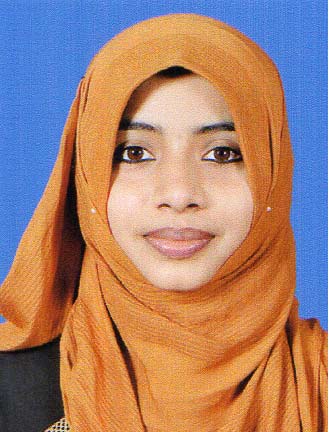 SHAKIRA.363764@2freemail.com 	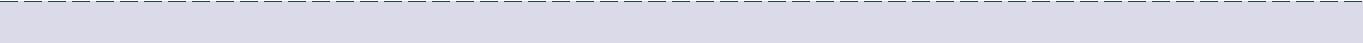 CAREER OBJECTIVE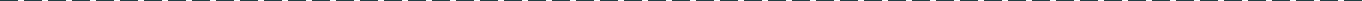 To prove my competence in the field of Pharmacy by using my abilities and to acquire a position where I can work towards the fulfillment of organization goals.JOB FUNCTIONSProvide prescribed medications, drugs, and other pharmaceuticals as needed for adequate patient care. Ensure continual compliance with all state and federal rules and regulations. Assemble a great team and schedule their work so the pharmacy is always functioning at peak performance. Supervise the fulfillment of prescriptions by pharmacy technicians. Communicate policy and procedure changes, system enhancements and clinical updates to all pharmacy staff. Ensured that every customer received friendly, knowledgeable, and efficient service. Checked all work done by pharmacy technicians prior to dispensing medications. Worked with other members of the pharmacy to ensure accuracy of prescriptions. ACADEMIC ACHEIVEMENTS AND CERTIFICATIONSDHA (Dubai Health Authority), UAE ELIGIBLEBachelor of Pharmacy from RajiveGandhi college of Pharmacy Trikaripur affiliated to Kannur University, March 2014 with an aggregate of 76% marks.Higher secondary from Central Board of Secondary Education, India.SSLC from Board of Public Examinations KeralaPROFESSIONAL EXPERIENCE: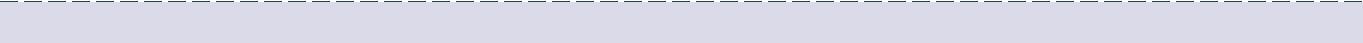 Worked as a Pharmacist in BKM Memorial Hospital, Payyanur, kannur Dt. Kerala (April, 2014 – feb 2017)Completed 2 months of practical training as pharmacist in The Payyanur co-op Hospital Society March 2014.COMPUTER SKILLSCompetent user of MS office (MS-Word, Excel, Power point, etc) Proficient in use of internet, e-mail and work related databases. PERSONAL PROFILEDate of Birth	:  27/06/1992Sex	: FemaleMarital Status	: MarriedReligion	: IslamNationality	: INDIANLanguages known	: English and MalayalamDECLARATIONI hereby declare that the above information and particulars are true and correct to the best of my knowledge.